Zie I-schijf Introductiemap nieuwe medewerkers 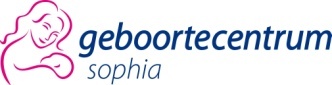 GCS 402.1 IM 005 Standaard BorstvoedingGCS 402.1 IM 005 Standaard BorstvoedingGCS 402.1 IM 005 Standaard BorstvoedingProceseigenaar:Medewerker ProjectenVersiedatm 16-06-2014Versie 003